Publicado en Madrid el 14/09/2016 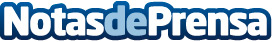 Abierta la convocatoria de los Premios Atlas a la Exportación 2016 de DHLTras las exitosas ediciones anteriores, la compañía reedita sus premios para reconocer a las PYMES exportadoras, incluyendo como novedad un Accésit a la Exportación a través del E-commerceDatos de contacto:Noelia Perlacia915191005Nota de prensa publicada en: https://www.notasdeprensa.es/abierta-la-convocatoria-de-los-premios-atlas-a Categorias: Finanzas Marketing Emprendedores Logística Consumo Premios http://www.notasdeprensa.es